Компьютерные технологии2 год обучения- Ребят, мы продолжаем с вами вспоминать работу в программе MO Publisher.- Сегодня, я предлагаю вам сделать визитку, для магазина детской обуви или одежды. Необходимые изображения найти в интернете.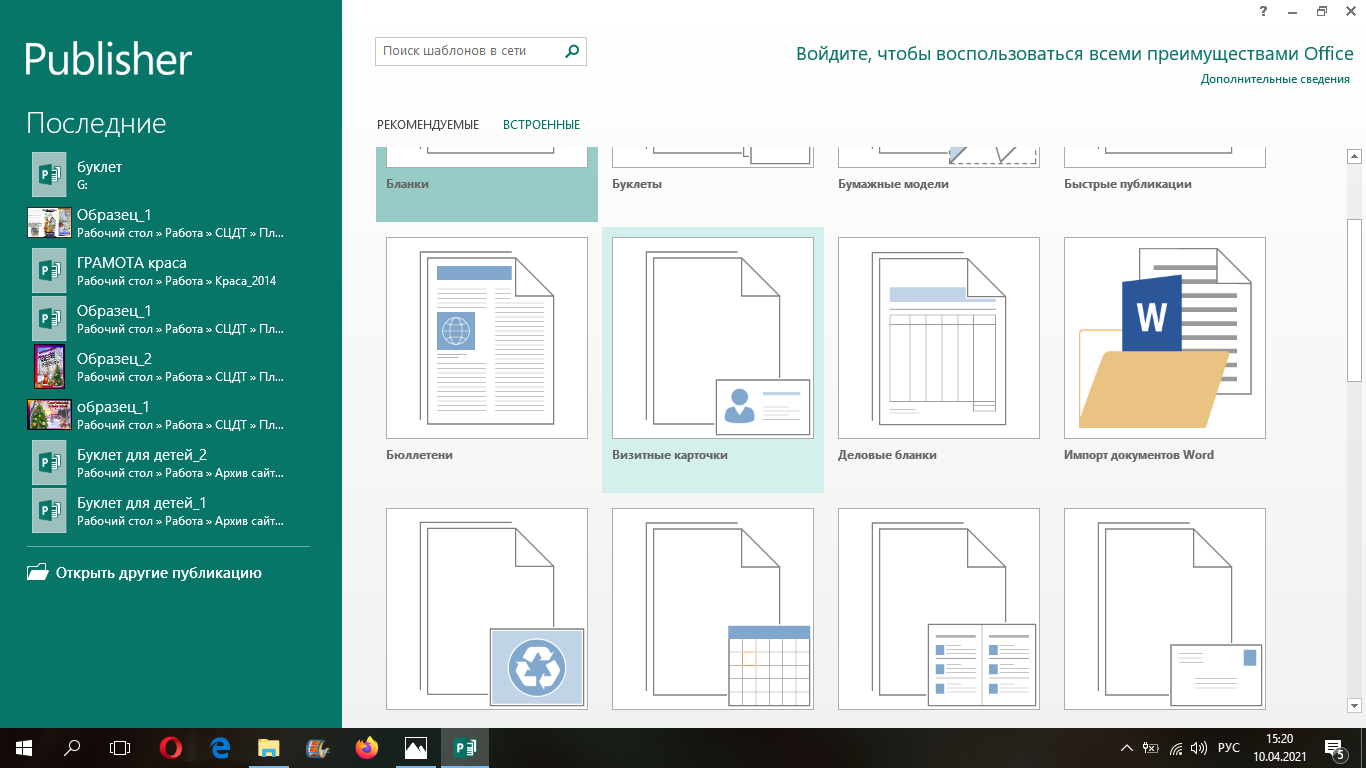 Образец.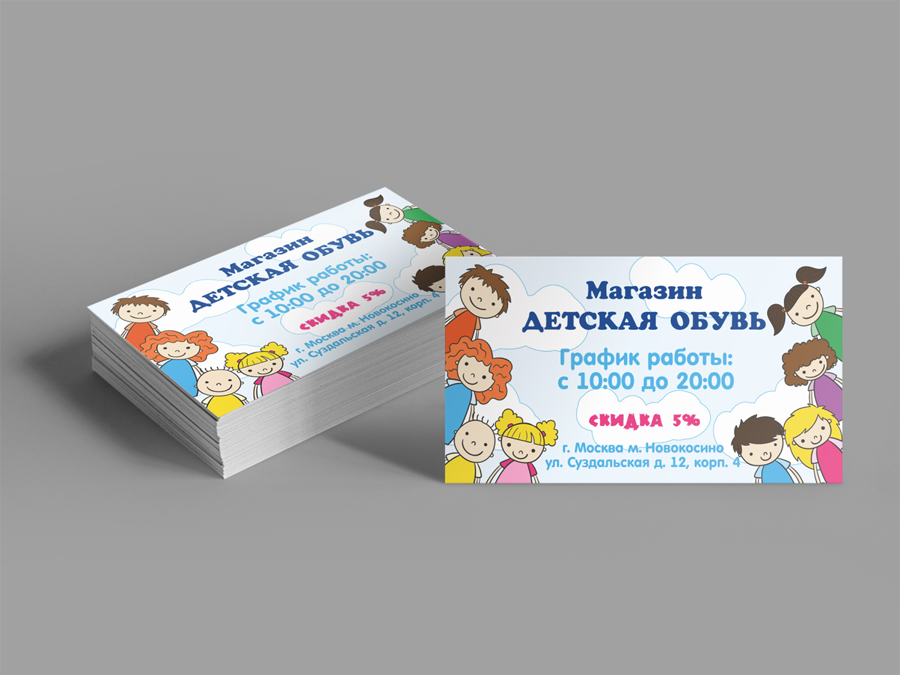 